PERMISSION FOR DEVELOPMENT SUBJECT TO CONDITIONS 1	The development to which this consent relates shall be begun not later than the expiration of three years beginning with the date of this permission. 	Reason - To comply with the provisions of Section 91 of the Town and Country Planning Act 1990, as amended by Section 51 of the Planning and Compulsory Purchase Act 2004. 2	Except where otherwise stipulated by condition, the development shall be carried out strictly in accordance with the following plans and documents: Application Forms, Design and Access Statement and Drawings Numbered 665/2 P1, 665/2 P2, 665/2 P5 Rev A and 665/2 P6 Rev A submitted with the Application.	Reason - For the avoidance of doubt, to ensure that the development is carried out only as approved by the Local Planning Authority and to comply with Government guidance contained within the National Planning Policy Framework. 3	The natural stone to be used on the gable walls of the garage shall be of the same type, texture, colour and appearance as the stone on the existing building and shall be laid dressed, coursed and pointed to match that of the existing building.	Reason - To ensure that the development is constructed and finished in materials which are in harmony with the building materials used in the locality and to comply with Policy C28 of the Adopted Cherwell Local Plan 1996 and Government guidance contained within the National Planning Policy Framework. 4	The concrete tiles to be used for the roof of the development hereby approved shall match in terms of colour, type and texture those used on the existing garage. 	Reason - To ensure that the development is constructed and finished in materials which are in harmony with the materials used on the existing building and to comply with Policy C28 of the Adopted Cherwell Local Plan 1996 and Government guidance contained within the National Planning Policy Framework.PLANNING NOTESPlanning permission only means that in planning terms a proposal is acceptable to the Local  Authority.  Just because you have obtained planning permission, this does not mean you always have the right to carry out the development.   permission gives no additional rights to carry out the work, where that work is on someone else's land, or the work will affect someone else's rights in respect of the land.  For example there may be a leaseholder or tenant, or someone who has a right of way over the land, or another owner.  Their rights are still valid and you are therefore advised that you should seek legal advice before carrying out the planning permission where any other person's rights are involved.STATEMENT OF ENGAGEMENTIn accordance with the Town and Country Planning (Development Management Procedure) (England) Order 2015 and paragraphs 186 and 187 of the National Planning Policy Framework (March 2012), this decision has been taken by the Council having worked with the applicant/agent in a positive and proactive way as the decision has been made in an efficient and timely way.NOTES TO THE APPLICANTTIME LIMITS FOR APPLICATIONS By virtue of Sections 91-96 of the Town and Country Planning Act 1990, as amended by Section 51 of the Planning and Compulsory Purchase Act 2004, planning permissions are subject to time limits.  If a condition imposing a time limit has been expressly included as part of the permission, then that condition must be observed.  Otherwise, one or other of the following time limits will apply:Where planning permission is given in outline subject to a condition reserving certain matters for subsequent approval, application for approval of such matters reserved must be made not later than the expiration of 3 years beginning with the date of the outline planning permission and further the development to which the permission relates must be begun not later than the expiration of 2 years from the final approval of the reserved matters or, in the case of approval on different dates, the final approval of the last reserved matters to be approved.Where the planning permission is complete and is not in outline, the development must be begun not later than the expiration of 3 years from the date on which permission was granted.OTHER NECESSARY CONSENTSThis document only conveys permission or approval for the proposed development under Part III of the Town and Country Planning Act 1990 and you must also comply with all the bye-laws, regulations and statutory provisions in force in the District and secure such other approvals and permissions as may be necessary under other parts of the Town and Country Planning Act 1990 or other legislation.In particular you are reminded of the following matters:The need in appropriate cases to obtain approval under the Building Regulations. The Building Regulations may be applicable to this proposal.  You are therefore advised to contact the District Council’s  Manager before starting work on site.The need to obtain an appropriate Order if the proposal involves the stopping up or diversion of a public footpath.Data supplied by the National Radiological Protection Board (NRPB) and the British Geological Survey (BGS) suggests that the site of this application falls within an area which is potentially at risk from radon. This may require protective measures in order to comply with the Building Regulations if your consent relates to a new dwelling or house extension. Further advice on whether protective measures are required under the Building Regulations can be obtained by contacting the Building Control Manager on 0300 003 0200, fax 0300 003 0201 or E-mail at building.control@cherwellandsouthnorthants.gov.ukThe need to obtain a separate “Listed Building Consent” for the demolition, alteration or extension of any listed building of architectural or historic interest from the Local Planning Authority.The need to make any appropriate arrangements under the Highways Act in respect of any works within the limits of a public highway.  The address of the Highway Authority is Oxfordshire County Council, Speedwell House, .It is the responsibility of the applicant to ascertain whether his/her development affects any public right of way, highway or listed building.APPEALS TO THE SECRETARY OF STATEIf you are aggrieved by the decision of the Local Planning Authority to refuse to  grant planning permission or grant planning permission subject to conditions, you can appeal to the Secretary of State in accordance with Section 78(1) of the Town and Country Planning Act 1990.If you wish to appeal then;For Householder applications you must do so within 12 weeks of the date of the decision  For Minor Commercial applications you must do so within 12 weeks of the date of the decisionFor all other types of planning applications you must do so within 6 Months of the date of the decisionUnless;The decision on the application relates to the same or substantially the same land and the development is already the subject of an enforcement notice then you must appeal within 28 days of the date of the Local Planning Authority’s decision on the planning application. If an enforcement notice is served relating to the same or substantially the same land and development as in your application and if you want to appeal the decision, then you must do so within 28 days of the service of the enforcement notice, or 6 months (12 weeks for householder and minor commercial) of the date of this decision which ever is the soonerForms can be obtained from the Planning Inspectorate,   House, 2 The Square,  , . Tel (0303 444 5000. Or online at www.planningportal.gov.uk/pcs. The Secretary of State can allow a longer period for giving notice of an appeal, but he will not normally be prepared to use this power unless there are special circumstances which excuse the delay in giving notice of appeal.The Secretary of State need not consider an appeal if it seems to him that permission or approval for the proposed development could not have been so granted otherwise than subject to the conditions imposed by the Local  Authority, having regard to the statutory requirements, to the provisions of the development order and to any directions given under the order.In practice, the Secretary of State does not refuse to consider appeals solely because the Local  Authority based its decision on a direction given by him.PURCHASE NOTICESIf either the Local Planning Authority or the First Secretary of State grants permission or approval for the development of land subject to conditions, the owner may claim that he/she can neither put the land to a reasonably beneficial use in its existing state nor render the land capable of a reasonably beneficial use by the carrying out of any development which has been or would be permitted.In these circumstances the owner may serve a purchase notice on the District Council.  This notice will require the Council to purchase his/her interest in the land in accordance with the provisions of Part VI of the Town and Country Planning Act 1990.COMPENSATIONIn certain circumstances compensation may be claimed from the Local Planning Authority if permission is granted subject to conditions by the Secretary of State on appeal or on reference of the application to him.These circumstances are set out in the Town and Country Planning Act 1990 as amended by the Planning and Compensation Act 1991.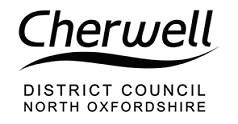 NOTICE OF DECISIONNOTICE OF DECISIONTOWN  COUNTRY PLANNING ACT 1990(AS AMENDED)TOWN  COUNTRY PLANNING ACT 1990(AS AMENDED)Name and Address of Agent/Applicant:Mr Jason WilliamsElm Tree HouseChurch LaneWendleburyBicesterOX25 2PNName and Address of Agent/Applicant:Mr Jason WilliamsElm Tree HouseChurch LaneWendleburyBicesterOX25 2PNName and Address of Agent/Applicant:Mr Jason WilliamsElm Tree HouseChurch LaneWendleburyBicesterOX25 2PNDate Registered: 29th May 2015Date Registered: 29th May 2015Date Registered: 29th May 2015Date Registered: 29th May 2015Proposal:Extension to raise pitch of existing garage roofExtension to raise pitch of existing garage roofExtension to raise pitch of existing garage roofLocation:Elm Tree House Church Lane Wendlebury BicesterElm Tree House Church Lane Wendlebury BicesterElm Tree House Church Lane Wendlebury BicesterParish(es): Wendlebury		  Wendlebury		  Wendlebury		 The Cherwell District Council, as Local Planning Authority, hereby GRANTS planning permission for the development described in the above-mentioned application, the accompanying plans and drawings and any clarifying or amending information  SUBJECT TO THE CONDITIONS SET OUT IN THE ATTACHED SCHEDULE. The reason for the imposition of each of the conditions is also set out in the schedule.Date of Decision: 30 July 2015Head of Public Protection & Development ManagementSCHEDULE OF CONDITIONSNOTICE OF DECISIONTOWN  COUNTRY PLANNING ACT 1990(AS AMENDED)